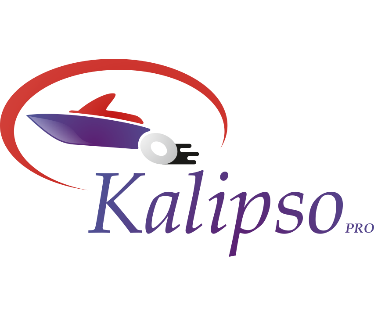 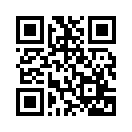  Колеса для лодки транцевые, поворотно-откидные. (модели ТК54п, ТК54л, ТК54ук, ТК55п)ВНИМАНИЕ! Запрещена буксировка лодки оборудованной транцевыми колесами за автомобилем или другими механическими ТС.Гарантия.Гарантия на металлические части конструкции при эксплуатации в пресной воде ……………..1 годГарантия  на колеса …………………………………………………………………………………………………………………. 2 месяцаРекомендации по установкеПотребуется: угольник, карандаш, дрель, сверло 6мм и 8,5мм, герметик.При установке шасси на лодку рекомендуется  соблюдать следующие условия:- установка на максимально возможную ширину колеи колес- не допускается задевание стоек о баллоны лодки и колес о днище- в верхнем положении колеса не должны мешать повороту лодочного мотора- расположение кронштейнов должны учитывать особенности конструкции лодкиОриентация изгиба стойки  колес (под лодку или от лодки) определяется по желанию пользователя. Положение «колеса под лодку» уменьшает нагрузку на руку. Положение «от лодки» облегчает прохождение неровных или каменистых участков.Последовательность монтажа на лодку:- лодку собрать, накачать киль.- установить лодку на подставки, обеспечивая полное вывешивание стоек в нижнее положение над 	поверхностью (полом, столом)- разметить позицию кронштейнов на транце лодки. Для этого нам необходимо приложить стойку с кронштейном к транцу как можно ближе к баллону, но чтобы она не задевала его при переводе из рабочего в транспортное положение. Наибольшая ширина между колесами даст большую устойчивость лодке во время транспортировки по суше. Во время разметки учитывайте конструктивные особенности Вашей лодки. Под сверления не должны попасть номерные таблички и другие важные элементы транца. Расстояние по осям отверстий: - модели ТК54п, ТК54л, ТК54ук, ТК55п - по вертикали - 95мм, по горизонтали  - 60мм- при сверление отверстий в транце лодки, соблюдайте перпендикулярность плоскости транца.  Во избежание вылома слоя фанеры на выходе сверла, отверстия сверлятся сначала сверлом 6мм, затем 8.5мм с двух сторон.- соберите все «на сухо», проверьте работоспособность. - соберите на герметик. *---- в зависимости от модели транцевых колес